Regular Meeting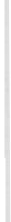 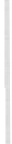 SKYKOM I SH SCHOOL DISTR ICT #404 June 14, 2018 6:30 p.m.Regular Meeting Skykomish Community Center SCHOOL BOARD MEETINGMrNUTESCA LL TO ORDER: The meeting was called to order at 6:32 p.m. followed by the Pledge of Allegiance.ROLL CALL: Mr. Robinson-Chair, Mr. Woodford-Vice Chair, Mrs. Luker. Mr. Brown and Student Representative Ms. Hannah Jay. Mrs. Ebum excused herself early.C.  CHANGES IN AGEN DA: Add McGraw Hill Quote for curriculu m Mr. Brown made a motion to approve the agenda with the addition. Mrs. Luker 2•d.Motion carried. Passed .0.  COMMUN ICATIONS, CORR ESPONDENCE, REPORTSFinancial Reports (C. Dan iels) NoneProperty Tax Report2.    Staff Reports:  No neSuperintendent Report and Recognition s: NoneBoard President Report:  Johll Robillso11No11eLegislative Representati ve Report -Dan Woodford Nolle6.     Student Representative Report:Ha11110h Jay No11e7. Association Report : Amr Walker No11e.PUBLIC  COMM ENTS:The public is invited to attend Board meetings and will be given limited time during the open forum to voice opinions or concerns, except that all public or Board criticism of personnel of the District shall be heard only in executive session with the employee against whom the complaint is lodged present.  (A written request to speak with the board in executive session must be received by the Superintendent five (5) business days prior to the Board meeting). No Board action may be taken under public comments.E.   AGENDA ITEMS:Old Business:CBA Bargaining in Open Session.No discussion.New Business:Approve Pearson Quote for ELA Curriculum $4,575.29. Tabled .201 8-19 Budget Discussion . Reviewed curriculum needs and other budget issues.Adjournment:  Mrs. Luker made a motion to adjourn . Mr. Brown 211d. Passed.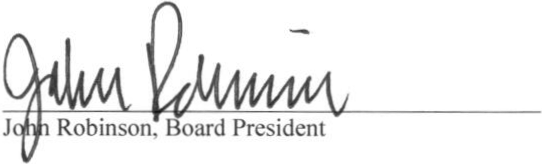 